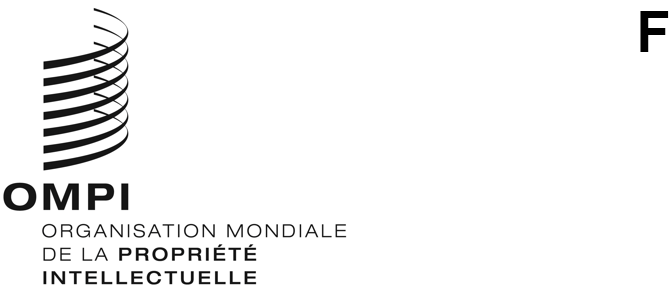 CDIP/32/7 Rev.2ORIGINAL : anglaisDATE : 1er mai 2024Comité du développement et de la propriété intellectuelle (CDIP)Trente-deuxième sessionGenève, 29 avril – 3 mai 2024Projet révisé de renforcement des capacités de formation à la propriété intellectuelle des établissements universitaires artistiques et créatifs afin de favoriser la créativité – Proposition de projet soumise par le Royaume-Uni et la GéorgieDocument établi par le SecrétariatÀ sa trente-deuxième session, le Comité du développement et de la propriété intellectuelle (CDIP) a examiné une proposition de projet intitulée “Renforcement des capacités de formation à la propriété intellectuelle des établissements universitaires artistiques et créatifs afin de favoriser la créativité”, soumise par le Royaume-Uni et la Géorgie.  L’annexe du présent document contient la proposition, pour examen à la trente-deuxième session du CDIP.Le comité est invité à examiner l’annexe du présent document.[L’annexe suit]CALENDRIER DE MISE EN ŒUVRE PROVISOIREBUDGET DU PROJET PAR RÉALISATIONBUDGET DU PROJET PAR CATÉGORIE DE COÛT[Fin de l’annexe et du document]1.  Présentation du projet1.  Présentation du projet1.1 Code du projet1.1 Code du projetDA_3_4_01DA_3_4_011.2 Intitulé du projet1.2 Intitulé du projetRenforcement des capacités de formation à la propriété intellectuelle des établissements universitaires artistiques et créatifs afin de favoriser la créativitéRenforcement des capacités de formation à la propriété intellectuelle des établissements universitaires artistiques et créatifs afin de favoriser la créativité1.3 Recommandations du Plan d’action pour le développement1.3 Recommandations du Plan d’action pour le développementRecommandation n° 3 : Accroître les ressources humaines et financières en faveur des programmes d’assistance technique de l’OMPI pour promouvoir notamment une culture de la propriété intellectuelle axée sur le développement, en mettant l’accent sur l’initiation à la propriété intellectuelle dans les programmes d’enseignement de différents niveaux et la sensibilisation accrue de l’opinion publique à la propriété intellectuelle.Recommandation n° 4 : Accorder une attention particulière aux besoins des PME, des institutions chargées de la recherche scientifique et des industries culturelles et aider les États membres, à leur demande, à élaborer des stratégies nationales de propriété intellectuelle.Recommandation n° 3 : Accroître les ressources humaines et financières en faveur des programmes d’assistance technique de l’OMPI pour promouvoir notamment une culture de la propriété intellectuelle axée sur le développement, en mettant l’accent sur l’initiation à la propriété intellectuelle dans les programmes d’enseignement de différents niveaux et la sensibilisation accrue de l’opinion publique à la propriété intellectuelle.Recommandation n° 4 : Accorder une attention particulière aux besoins des PME, des institutions chargées de la recherche scientifique et des industries culturelles et aider les États membres, à leur demande, à élaborer des stratégies nationales de propriété intellectuelle.1.4 Durée du projet1.4 Durée du projet24 mois24 mois1.5 Budget du projet1.5 Budget du projetLe budget total du projet s’élève à 281 200 francs suisses.  La totalité de ce montant est liée à des dépenses autres que des dépenses de personnel.Le budget total du projet s’élève à 281 200 francs suisses.  La totalité de ce montant est liée à des dépenses autres que des dépenses de personnel.2.  Description du projet2.  Description du projetLe projet pilote proposé vise à renforcer les capacités d’enseignement de la propriété intellectuelle des établissements universitaires artistiques et créatifs dans les pays bénéficiaires et à doter les jeunes inscrits dans ces établissements de compétences en matière de propriété intellectuelle et d’un état d’esprit entrepreneurial.  Plus précisément, le projet se concentrera sur l’amélioration de la pertinence de l’enseignement de la propriété intellectuelle pour la prochaine génération de créateurs et d’artistes afin de les préparer à entrer sur le marché en étant bien au fait des questions de propriété intellectuelle et bien armés sur le plan entrepreneurial.Le projet pilote proposé vise à renforcer les capacités d’enseignement de la propriété intellectuelle des établissements universitaires artistiques et créatifs dans les pays bénéficiaires et à doter les jeunes inscrits dans ces établissements de compétences en matière de propriété intellectuelle et d’un état d’esprit entrepreneurial.  Plus précisément, le projet se concentrera sur l’amélioration de la pertinence de l’enseignement de la propriété intellectuelle pour la prochaine génération de créateurs et d’artistes afin de les préparer à entrer sur le marché en étant bien au fait des questions de propriété intellectuelle et bien armés sur le plan entrepreneurial.2.1 Concept du projet2.1 Concept du projetLes industries de la création, l’un des principaux moteurs de la croissance économique et du développement dans la société moderne, reposent sur la participation et la contribution actives des jeunes.  Cependant, les programmes pédagogiques de nombreux pays perçoivent les arts créatifs comme des marqueurs de pratiques historiques et culturelles plutôt que comme des moteurs de développement socio-économique, et la conception initiale des systèmes éducatifs n’a pas été préparée aux effets de la révolution numérique.On constate dans l’environnement numérique mondial un déséquilibre entre l’enseignement des arts créatifs par les établissements artistiques et créatifs et la façon dont ces mêmes établissements préparent leurs étudiants à gérer leurs créations, à les protéger et à en tirer profit lorsqu’ils quittent l’enseignement formel.Par conséquent, un nombre croissant d’établissements universitaires artistiques et créatifs dans le monde cherchent à adapter leurs programmes académiques aux besoins des industries de la création, et il importe que leurs programmes d’enseignement comprennent une formation en matière de propriété intellectuelle.  L’intégration de l’enseignement de la propriété intellectuelle dans les programmes des établissements universitaires artistiques et créatifs est la condition préalable à la création d’un écosystème de propriété intellectuelle sain dans le cadre des économies de la création, fondé sur la compréhension et le respect mutuels.Les industries de la création sont constituées de petites et moyennes entreprises (PME).  Dans la majorité des cas, il s’agit de travailleurs indépendants ou de micro-entités dirigées par des artistes et des créateurs.  Pour leur assurer une part équitable des gains économiques tirés de leurs créations, il importe de développer les compétences et les capacités des éducateurs et des enseignants dans l’environnement académique de l’art et de la création, afin de promouvoir le rôle social et économique que joue la propriété intellectuelle pour les créateurs et de sensibiliser ces derniers aux moyens dont ils disposent pour protéger leurs créations.  Les industries de la création, l’un des principaux moteurs de la croissance économique et du développement dans la société moderne, reposent sur la participation et la contribution actives des jeunes.  Cependant, les programmes pédagogiques de nombreux pays perçoivent les arts créatifs comme des marqueurs de pratiques historiques et culturelles plutôt que comme des moteurs de développement socio-économique, et la conception initiale des systèmes éducatifs n’a pas été préparée aux effets de la révolution numérique.On constate dans l’environnement numérique mondial un déséquilibre entre l’enseignement des arts créatifs par les établissements artistiques et créatifs et la façon dont ces mêmes établissements préparent leurs étudiants à gérer leurs créations, à les protéger et à en tirer profit lorsqu’ils quittent l’enseignement formel.Par conséquent, un nombre croissant d’établissements universitaires artistiques et créatifs dans le monde cherchent à adapter leurs programmes académiques aux besoins des industries de la création, et il importe que leurs programmes d’enseignement comprennent une formation en matière de propriété intellectuelle.  L’intégration de l’enseignement de la propriété intellectuelle dans les programmes des établissements universitaires artistiques et créatifs est la condition préalable à la création d’un écosystème de propriété intellectuelle sain dans le cadre des économies de la création, fondé sur la compréhension et le respect mutuels.Les industries de la création sont constituées de petites et moyennes entreprises (PME).  Dans la majorité des cas, il s’agit de travailleurs indépendants ou de micro-entités dirigées par des artistes et des créateurs.  Pour leur assurer une part équitable des gains économiques tirés de leurs créations, il importe de développer les compétences et les capacités des éducateurs et des enseignants dans l’environnement académique de l’art et de la création, afin de promouvoir le rôle social et économique que joue la propriété intellectuelle pour les créateurs et de sensibiliser ces derniers aux moyens dont ils disposent pour protéger leurs créations.  2.2. Objectifs, résultats et réalisations du projet2.2. Objectifs, résultats et réalisations du projetCe projet a pour objectif général de renforcer les capacités d’enseignement de la propriété intellectuelle des établissements universitaires artistiques et créatifs dans les pays bénéficiaires, afin de soutenir la créativité et l’esprit d’entreprise chez les jeunes.Plus précisément, les résultats escomptés du projet sont :une meilleure compréhension de l’importance de l’enseignement de la propriété intellectuelle par les principales parties prenantes dans les pays bénéficiaires, notamment les jeunes créateurs, les éducateurs et les enseignants des établissements universitaires artistiques et créatifs;  etdes éducateurs et des enseignants qualifiés pour aider les jeunes à utiliser la propriété intellectuelle pour protéger leurs créations.Le projet permettra les réalisations suivantes :Réalisation n° 1 – Cartographie/évaluation de l’enseignement de la propriété intellectuelle dans les établissements universitaires artistiques et créatifs des pays bénéficiaires.Réalisation n° 2 – Élaboration d’un programme d’études personnalisable sur la propriété intellectuelle à l’intention des créateurs, à partir du niveau élémentaire, en fonction du contexte national et des besoins des pays bénéficiaires.Ce projet a pour objectif général de renforcer les capacités d’enseignement de la propriété intellectuelle des établissements universitaires artistiques et créatifs dans les pays bénéficiaires, afin de soutenir la créativité et l’esprit d’entreprise chez les jeunes.Plus précisément, les résultats escomptés du projet sont :une meilleure compréhension de l’importance de l’enseignement de la propriété intellectuelle par les principales parties prenantes dans les pays bénéficiaires, notamment les jeunes créateurs, les éducateurs et les enseignants des établissements universitaires artistiques et créatifs;  etdes éducateurs et des enseignants qualifiés pour aider les jeunes à utiliser la propriété intellectuelle pour protéger leurs créations.Le projet permettra les réalisations suivantes :Réalisation n° 1 – Cartographie/évaluation de l’enseignement de la propriété intellectuelle dans les établissements universitaires artistiques et créatifs des pays bénéficiaires.Réalisation n° 2 – Élaboration d’un programme d’études personnalisable sur la propriété intellectuelle à l’intention des créateurs, à partir du niveau élémentaire, en fonction du contexte national et des besoins des pays bénéficiaires.2.3 Stratégie de mise en œuvre du projet 2.3 Stratégie de mise en œuvre du projet Les résultats et les réalisations susmentionnés seront obtenus grâce aux activités ci-après :Réalisation n° 1 – Cartographie/évaluation de l’enseignement de la propriété intellectuelle dans les établissements universitaires artistiques et créatifs des pays bénéficiaires.Activités :Identifier et impliquer les institutions, organisations et experts clés actifs dans le domaine.Recenser auprès des établissements universitaires artistiques et créatifs des domaines public et privé les pratiques recommandées, les modèles ainsi que les exemples de programmes, d’outils, d’activités et d’initiatives d’aide aux jeunes créateurs et aux enseignants.Recueillir des témoignages de jeunes créateurs issus de pays en développement quant à leur expérience de la protection et de la commercialisation de leurs créations.Réalisation n° 2 – Élaboration d’un programme d’études personnalisable sur la propriété intellectuelle à l’intention des créateurs, à partir du niveau élémentaire, en fonction du contexte national et des besoins des pays bénéficiaires.Activités :Organiser des ateliers réunissant des éducateurs, des enseignants, des spécialistes de l’industrie et une équipe chargée de l’élaboration des programmes d’études, afin de concevoir des programmes d’études qui intègrent les notions de propriété intellectuelle dans l’enseignement des arts créatifs, et de les améliorer.Élaborer un programme d’études personnalisable avec du matériel pédagogique et des outils facilement accessibles et pertinents pour les éducateurs/enseignants et les étudiants.  Ce matériel et ces outils pourraient comprendre une compilation d’études de cas ou de pratiques recommandées afin d’aider d’autres pays à mettre en place ou à développer des programmes de soutien pour les jeunes.Les résultats et les réalisations susmentionnés seront obtenus grâce aux activités ci-après :Réalisation n° 1 – Cartographie/évaluation de l’enseignement de la propriété intellectuelle dans les établissements universitaires artistiques et créatifs des pays bénéficiaires.Activités :Identifier et impliquer les institutions, organisations et experts clés actifs dans le domaine.Recenser auprès des établissements universitaires artistiques et créatifs des domaines public et privé les pratiques recommandées, les modèles ainsi que les exemples de programmes, d’outils, d’activités et d’initiatives d’aide aux jeunes créateurs et aux enseignants.Recueillir des témoignages de jeunes créateurs issus de pays en développement quant à leur expérience de la protection et de la commercialisation de leurs créations.Réalisation n° 2 – Élaboration d’un programme d’études personnalisable sur la propriété intellectuelle à l’intention des créateurs, à partir du niveau élémentaire, en fonction du contexte national et des besoins des pays bénéficiaires.Activités :Organiser des ateliers réunissant des éducateurs, des enseignants, des spécialistes de l’industrie et une équipe chargée de l’élaboration des programmes d’études, afin de concevoir des programmes d’études qui intègrent les notions de propriété intellectuelle dans l’enseignement des arts créatifs, et de les améliorer.Élaborer un programme d’études personnalisable avec du matériel pédagogique et des outils facilement accessibles et pertinents pour les éducateurs/enseignants et les étudiants.  Ce matériel et ces outils pourraient comprendre une compilation d’études de cas ou de pratiques recommandées afin d’aider d’autres pays à mettre en place ou à développer des programmes de soutien pour les jeunes.2.4 Indicateurs du projet2.4 Indicateurs du projetObjectif du projet :Ce projet a pour objectif général de renforcer les capacités d’enseignement de la propriété intellectuelle des établissements universitaires artistiques et créatifs dans les pays bénéficiaires, afin de soutenir la créativité et l’esprit d’entreprise chez les jeunes.Indicateur de l’objectif :Au moins 60% des éducateurs et des enseignants des établissements universitaires artistiques et créatifs participants ont estimé que les programmes d’études sur la propriété intellectuelle élaborés dans le cadre du projet étaient utiles et applicables à leurs programmes respectifs.Au moins 60% des éducateurs et des enseignants des établissements universitaires artistiques et créatifs participants ont déclaré qu’ils aimeraient intégrer les programmes d’études sur la propriété intellectuelle dans leurs programmes respectifs.Résultats du projet :Une meilleure compréhension de l’importance de l’enseignement de la propriété intellectuelle par les principales parties prenantes dans les pays bénéficiaires, notamment les jeunes créateurs, les éducateurs et les enseignants des établissements d’enseignement supérieur des arts créatifs.Indicateurs de résultats :Au moins 60% des participants aux activités du projet indiquent que le projet a amélioré leur compréhension en ce qui concerne la pertinence de l’enseignement de la propriété intellectuelleÉducateurs et enseignants qualifiés pour aider les jeunes à utiliser la propriété intellectuelle pour protéger leurs créations.Au moins 60% des éducateurs et des enseignants participants ont amélioré leurs connaissances et leurs compétences en matière d’éducation à la propriété intellectuelle pour les jeunes créateurs.Résultats du projet :Cartographie/évaluation de l’enseignement de la propriété intellectuelle dans les établissements universitaires artistiques et créatifs des pays bénéficiaires.Indicateurs de résultats :Compilation de bonnes pratiques, d’exemples de programmes éducatifs et d’initiatives destinées à soutenir les jeunes créateurs et éducateurs, validés par le CDIP.Compilation de témoignages de jeunes créateurs issus de pays en développement quant à leur expérience de la protection et de la commercialisation de leurs créations, validée par le CDIP.Élaboration d’un programme d’études personnalisable sur la propriété intellectuelle à l’intention des créateurs, à partir du niveau élémentaire, en fonction du contexte national et des besoins des pays bénéficiaires.Approbation des programmes d’études par les établissements universitaires artistiques et créatifs, les éducateurs, les enseignants et les jeunes créateurs.Compilation d’études de cas sur les programmes d’études à l’œuvre, validées par le CDIP.2.5 Stratégie de pérennisation2.5 Stratégie de pérennisationPour assurer la durabilité des résultats du projet, une page Web spécifique sera créée pour présenter toutes les informations pertinentes et les réussites du projet.  En outre, l’équipe chargée du projet travaillera en étroite collaboration avec les établissements universitaires artistiques et créatifs afin de s’assurer qu’ils approuvent les programmes d’études sur la propriété intellectuelle destinés aux créateurs.Pour assurer la durabilité des résultats du projet, une page Web spécifique sera créée pour présenter toutes les informations pertinentes et les réussites du projet.  En outre, l’équipe chargée du projet travaillera en étroite collaboration avec les établissements universitaires artistiques et créatifs afin de s’assurer qu’ils approuvent les programmes d’études sur la propriété intellectuelle destinés aux créateurs.2.6 Critères de sélection des pays pilotes/bénéficiaires2.6 Critères de sélection des pays pilotes/bénéficiairesLe projet devrait cibler les établissements universitaires artistiques et créatifs offrant des programmes et des cours pour les artistes, les créateurs et les aspirants entrepreneurs dans le domaine des arts créatifs, qui – après avoir terminé leurs études – ont un fort potentiel pour établir une activité/entreprise dans le secteur de l’industrie de la création.Le projet devrait inclure les institutions nationales d’éducation responsables de la gestion et de l’approbation des programmes d’éducation au niveau national.Le projet devrait cibler les établissements universitaires artistiques et créatifs offrant des programmes et des cours pour les artistes, les créateurs et les aspirants entrepreneurs dans le domaine des arts créatifs, qui – après avoir terminé leurs études – ont un fort potentiel pour établir une activité/entreprise dans le secteur de l’industrie de la création.Le projet devrait inclure les institutions nationales d’éducation responsables de la gestion et de l’approbation des programmes d’éducation au niveau national.2.7 Entité organisationnelle de mise en œuvre2.7 Entité organisationnelle de mise en œuvreAcadémie de l’OMPI, Secteur du développement régional et nationalAcadémie de l’OMPI, Secteur du développement régional et national2.8 Liens avec d’autres entités organisationnelles2.8 Liens avec d’autres entités organisationnellesDivisions régionales, Secteur du développement régional et nationalDivision pour la coordination du Plan d’action pour le développement, Secteur du développement régional et nationalSecteur du droit d’auteur et des industries de la création;  Creators Learn Intellectual Property (CLIP)Divisions régionales, Secteur du développement régional et nationalDivision pour la coordination du Plan d’action pour le développement, Secteur du développement régional et nationalSecteur du droit d’auteur et des industries de la création;  Creators Learn Intellectual Property (CLIP)2.9 Liens avec d’autres projets du Plan d’action pour le développement2.9 Liens avec d’autres projets du Plan d’action pour le développementProjet du Plan d’action pour le développement concernant la Création de nouvelles académies nationales de propriété intellectuelle (phases I et II) (CDIP/3/INF/2 et CDIP/9/10 Rev.1)Projet du Plan d’action pour le développement concernant la Promotion de l’utilisation de la propriété intellectuelle dans les industries de la création des pays en développement à l’ère du numérique (CDIP/26/5)Projet du Plan d’action pour le développement intitulé Donner aux jeunes (de la petite enfance à la fin du secondaire) les moyens d’innover pour un avenir meilleur (CDIP/30/15 Rev.)Projet du Plan d’action pour le développement concernant la Création de nouvelles académies nationales de propriété intellectuelle (phases I et II) (CDIP/3/INF/2 et CDIP/9/10 Rev.1)Projet du Plan d’action pour le développement concernant la Promotion de l’utilisation de la propriété intellectuelle dans les industries de la création des pays en développement à l’ère du numérique (CDIP/26/5)Projet du Plan d’action pour le développement intitulé Donner aux jeunes (de la petite enfance à la fin du secondaire) les moyens d’innover pour un avenir meilleur (CDIP/30/15 Rev.)2.10 Contribution aux résultats escomptés dans le Programme et le budget de l’OMPI2.10 Contribution aux résultats escomptés dans le Programme et le budget de l’OMPIProgramme et budget pour l’exercice biennal 2024-20251.1 Communication et dialogue plus efficaces au niveau mondial pour faire plus largement connaître le potentiel de la propriété intellectuelle en termes d’amélioration de la qualité de la vie pour tous et partout.4.1 Utilisation plus efficace de la propriété intellectuelle au service de la croissance et du développement de l’ensemble des États membres et de leurs régions et sous-régions respectives, notamment grâce à l’intégration des recommandations du Plan d’action pour le développement.4.4 Davantage d’innovateurs, de créateurs, de PME, d’universités, d’instituts de recherche et de communautés tirent profit de la propriété intellectuelle.Programme et budget pour l’exercice biennal 2024-20251.1 Communication et dialogue plus efficaces au niveau mondial pour faire plus largement connaître le potentiel de la propriété intellectuelle en termes d’amélioration de la qualité de la vie pour tous et partout.4.1 Utilisation plus efficace de la propriété intellectuelle au service de la croissance et du développement de l’ensemble des États membres et de leurs régions et sous-régions respectives, notamment grâce à l’intégration des recommandations du Plan d’action pour le développement.4.4 Davantage d’innovateurs, de créateurs, de PME, d’universités, d’instituts de recherche et de communautés tirent profit de la propriété intellectuelle.2.11 Risque et atténuation2.11 Risque et atténuationRisque n° 1 : Le niveau de maturité des établissements universitaires artistiques et créatifs n’est pas suffisant pour développer et offrir des activités de formation à la propriété intellectuelle en rapport avec les industries de la création.Stratégie d’atténuation n° 1 : Des analyses minutieuses des établissements universitaires artistiques et créatifs seront menées durant le processus de sélection afin de s’assurer que les entités retenues pour le projet pilote ont un niveau suffisant de maturité.  Plus particulièrement, le chef de projet organisera des réunions de consultation avec le coordonnateur de chaque État membre intéressé afin de bien comprendre si l’institution proposée est prête à s’engager dans le projet et à en tirer le maximum de bénéfices.Risque n° 2 : Instabilité politique, restructuration des institutions nationales ou modification des programmes des établissements universitaires artistiques et créatifs au fil du temps et évolution des priorités locales.Stratégie d’atténuation n° 2 : En cas de risque, l’équipe chargée du projet élaborera un calendrier révisé et réévaluera avec les pays bénéficiaires les priorités et la stratégie de mise en œuvre du projet.Risque n° 3 : Utilisation insuffisante des supports et outils pédagogiques établis dans le cadre du projet.Stratégie d’atténuation n° 3 : Améliorer la diffusion du matériel pédagogique par des moyens numériques et sous diverses formes, telles que des publications, des événements organisés par l’OMPI et les pays bénéficiaires.  Veiller à ce que le matériel pédagogique soit accessible et attrayant grâce à un langage simple et à des exemples adaptés au contexte du pays.Risque n° 1 : Le niveau de maturité des établissements universitaires artistiques et créatifs n’est pas suffisant pour développer et offrir des activités de formation à la propriété intellectuelle en rapport avec les industries de la création.Stratégie d’atténuation n° 1 : Des analyses minutieuses des établissements universitaires artistiques et créatifs seront menées durant le processus de sélection afin de s’assurer que les entités retenues pour le projet pilote ont un niveau suffisant de maturité.  Plus particulièrement, le chef de projet organisera des réunions de consultation avec le coordonnateur de chaque État membre intéressé afin de bien comprendre si l’institution proposée est prête à s’engager dans le projet et à en tirer le maximum de bénéfices.Risque n° 2 : Instabilité politique, restructuration des institutions nationales ou modification des programmes des établissements universitaires artistiques et créatifs au fil du temps et évolution des priorités locales.Stratégie d’atténuation n° 2 : En cas de risque, l’équipe chargée du projet élaborera un calendrier révisé et réévaluera avec les pays bénéficiaires les priorités et la stratégie de mise en œuvre du projet.Risque n° 3 : Utilisation insuffisante des supports et outils pédagogiques établis dans le cadre du projet.Stratégie d’atténuation n° 3 : Améliorer la diffusion du matériel pédagogique par des moyens numériques et sous diverses formes, telles que des publications, des événements organisés par l’OMPI et les pays bénéficiaires.  Veiller à ce que le matériel pédagogique soit accessible et attrayant grâce à un langage simple et à des exemples adaptés au contexte du pays.Résultats attendus du projetTrimestresTrimestresTrimestresTrimestresTrimestresTrimestresTrimestresTrimestresRésultats attendus du projetAnnée 1Année 1Année 1Année 1Année 2Année 2Année 2Année 2Résultats attendus du projetT1T2T3T4T1T2T3T4Activités préalables à la mise en œuvre : Identification et implication des institutions, organisations et experts clés actifs dans le domaine.XXXXXCompilation des pratiques recommandées, des modèles ainsi que des exemples de programmes pédagogiques, d’outils, d’activités et d’initiatives d’aide aux jeunes innovateurs et aux enseignants.XXXXCompilation des témoignages de jeunes créateurs issus de pays en développement quant à leur expérience de la protection et de la commercialisation de leurs créations.XXXXAteliers (au moins un par pays bénéficiaire) pour concevoir et améliorer les programmes d’études qui intègrent les notions de propriété intellectuelle dans l’enseignement des arts créatifs.XXProgramme d’études personnalisable avec du matériel pédagogique et des outils facilement accessibles et pertinents pour les éducateurs/enseignants et les étudiants.XXXÉvaluation du projetXÉvénement en marge de la session du CDIPX(en francs suisses)Année 1Année 1Année 2Année 2TotalRésultats attendus du projetDépenses de personnelAutres 
dépensesDépenses de personnelAutres 
dépensesTotalCoordination du projet et aide à la mise en œuvre–77 100–77 100 154 200 Identification et implication des principales parties prenantes concernées–– –––Compilation de bonnes pratiques pour soutenir les jeunes créateurs et éducateurs–10 000 ––10 000 Compilation de témoignages de jeunes innovateurs originaires de pays en développement–10 000 ––10 000 Ateliers (au moins un par pays bénéficiaire) pour concevoir et améliorer les programmes d’études qui intègrent les notions de propriété intellectuelle–––42 00042 000Programme d’études personnalisable en matière de propriété intellectuelle–––35 00035 000Évaluation du projet– – – 15 000 15 000 Événement en marge de la session du CDIP– – – 15 000 15 000 Total-97 100 –184 100 281 200(en francs suisses)Voyages, formations et indemnitésVoyages, formations et indemnitésVoyages, formations et indemnitésServices contractuelsServices contractuelsServices contractuelsServices contractuelsServices contractuelsTotalRésultats attendus du projetMissions du personnelVoyages de tiersFormations et demandes de paiement des frais de voyage y relatifsConférencesPublicationsServices contractuels individuelsBourses de l’OMPIAutres services contractuelsTotalCoordination du projet et aide à la mise en œuvre––– – ––154 200 –154 200 Identification et implication des principales parties prenantes concernées–– ––– ––––Compilation de bonnes pratiques pour soutenir les jeunes créateurs et éducateurs–––––10 000 ––10 000 Compilation de témoignages de jeunes innovateurs originaires de pays en développement–––––10 000 ––10 000 Ateliers (au moins un par pays bénéficiaire) pour concevoir et améliorer les programmes d’études qui intègrent les notions de propriété intellectuelle20 00010 000–12 000––––42 000 Programme d’études personnalisable en matière de propriété intellectuelle–– ––5 00030 000––35 000 Évaluation du projet–– –– –15 000 ––15 000 Événement en marge de la session du CDIP–– –15 000 ––––15 000 Total20 000 10 000 –27 000 5 000 65 000 154 200 –281 200 